Правила кормления грудьюСоздание тихой уединенной обстановки.Перед кормлением мать должна вымыть руки, обмыть грудь кипяченой водой.Сцедить несколько капель молока, с которыми удаляются бактерии из конечных отделов выводных железистых протоков. Принять удобное положение для кормления: сидя, полусидя.Соблюдение правильной техники грудного вскармливания.Первые 5-10 мл молока необходимо сцедить.Дать ребенку грудь так, чтобы он захватил сосок и околососковый кружок.Свободной рукой придержать грудь, чтобы носик у малышка оставался открытым, иначе наступит нехватка воздуха и ребенок бросит грудь.Во время кормления мать должна смотреть на малыша, контролировать процесс кормления.Продолжительность кормления не должна превышать 20 минут.Отнять ребенка от груди осторожно зажив ему носик. Ни в коем случае тянуть сосок, т.к. это приведет к его травмированию.После кормления подержать ребенка вертикально 3-5 минут для отхождения воздуха, заглоченного во время кормления.Уложить малыша в кровать на бочок.Если после кормления у матери остается молоко, то его остатки сцеживают в стерильную посуду.Профилактика образования трещин и мацерации сосков: после кормления обмыть грудь теплой водой и осушить чистой пеленкой или салфеткой.Энге-Маадыр Айлуна 209 группа 2021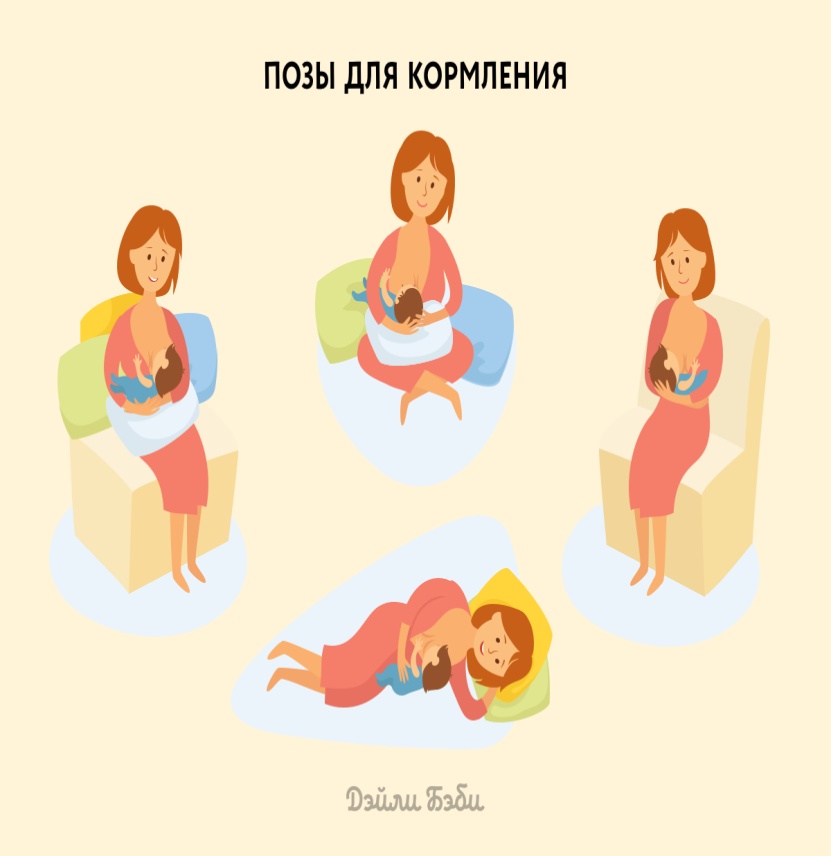 